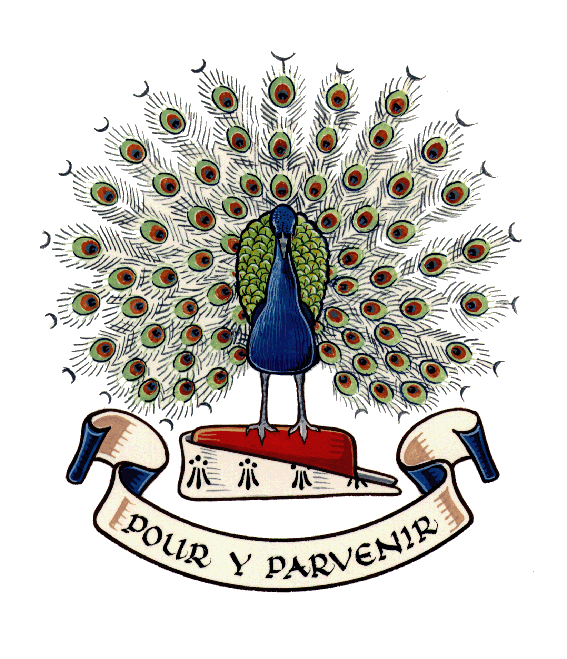 Lady Manners SchoolAt Lady Manners School we strive to attain the highest standards in our work, have respect for others and develop our individual talents.DEPUTY HEADTEACHER (CURRICULUM and ACHIEVEMENT)Group 7:  L20 - L2411-18 ComprehensiveNOR: 1328Required for April 2020 or September 2020We want to appoint an outstanding  to make a significant contribution both to the leadership team and to the school as a whole at this exciting time in our development.   is oversubscribed and has a large Sixth Form.  Results in public examinations are a considerable strength and we offer an impressive programme of extra-curricular activities to support the wider development of our students.  The school is situated in exceptionally beautiful surroundings in the Peak District. The successful candidate will:●	be an inspirational leader and teacher;●	be a strategic thinker;●	be able to enhance the school’s existing achievements;●	demonstrate excellent communication skills and a consistently positive attitude;●	support the school's high profile with parents and in the community;●	have a record of highly effective leadership in a senior post and a proven ability to manage change;●	be able to help effective staff to develop further;●	have the personality to motivate students and staff;●	work well within a highly experienced leadership team and contribute to all discussions in a calm and professional manner●	accept corporate responsibility in all decision-making●	maintain a good sense of humour at all times Application packs are available from the Headteacher’s PA, Lady Manners School, , Bakewell, Derbyshire, DE45 1JA, telephone 01629 812671 extn 102, e-mail jobs@ladymanners.derbyshire.sch.uk, or from the school's website www.ladymanners.derbyshire.sch.uk. Applications should be returned to the Headteacher at the school address, by 4 pm on Monday 27 January 2020. Ref 20/01